Сценарий праздника, посвящённого Дню 8 марта, в первой младшей группе                                                                        «Встреча - весны»Цель: Создание радостной праздничной обстановки для детей и родителей. Учить детей выступать перед публикой; проявлять умение исполнять песни и танцы в характере.Задачи: -формировать у детей такие качества, как доброта, забота;-воспитывать любовь и уважение к своим мамам, бабушкам; -развивать активность, самостоятельность и творческие способности.
Оборудование: 
Два стола с посудой, поварские колпаки, ложки деревянные, цветы, музыка.
Предварительная работа:
Заучивание стихов про маму и бабушку, разучивание песен, танцев.
Ход праздника:ВЕДУЩАЯСолнышко ласково улыбнулось нам,Наступает праздник,Праздник наших мам.Все готово к празднику?Так чего мы ждем?Мы хорошей песенкой Праздник наш начнем.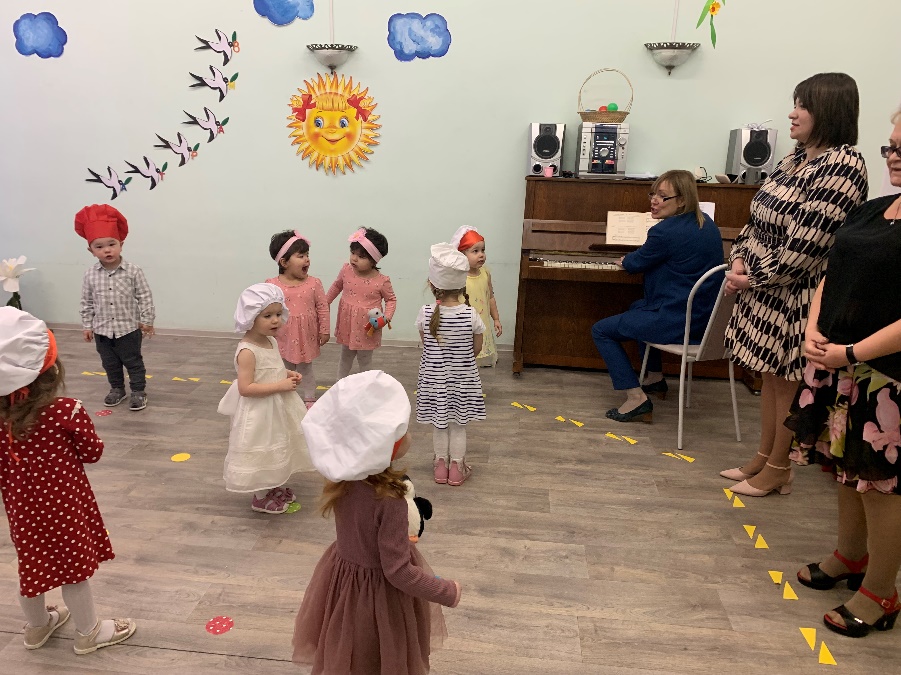 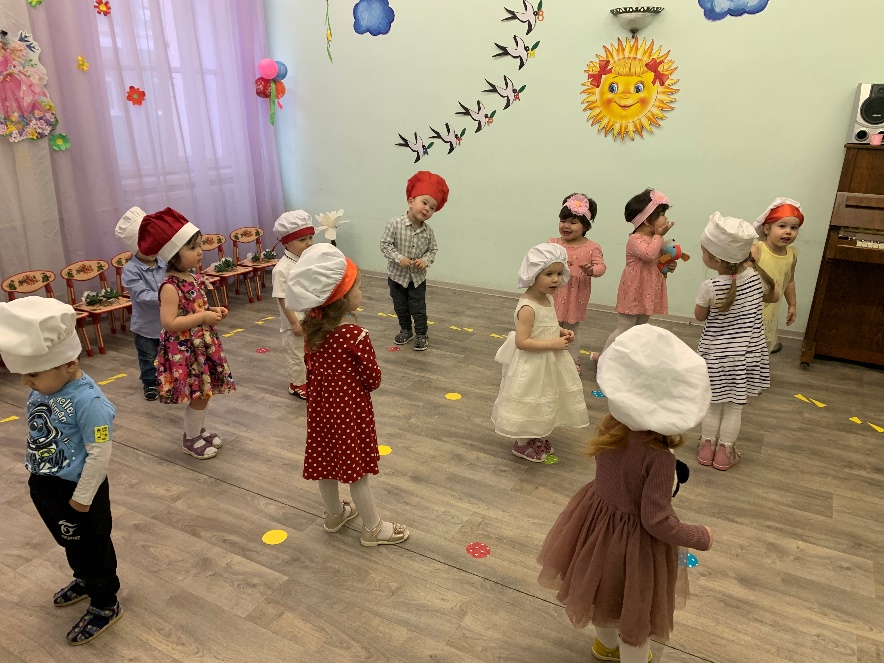 ПЕСНЯ «ВЕСНА»ВЕДУЩАЯДа, в руках у вас цветы Небывалой красоты.В этот день хороший самыйПотанцуем мы для мамы.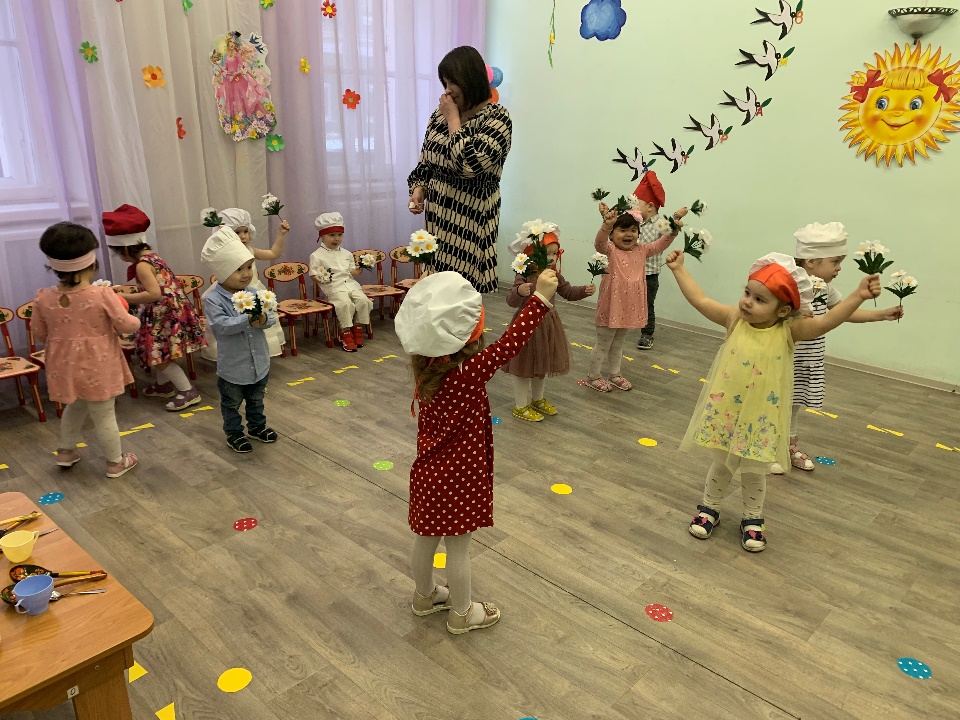 «ТАНЕЦ С ЦВЕТАМИ»ВЕДУЩАЯВ гости солнышко идет, В хоровод ребят зовет. Будем с солнышком плясать, Свою маму поздравлять.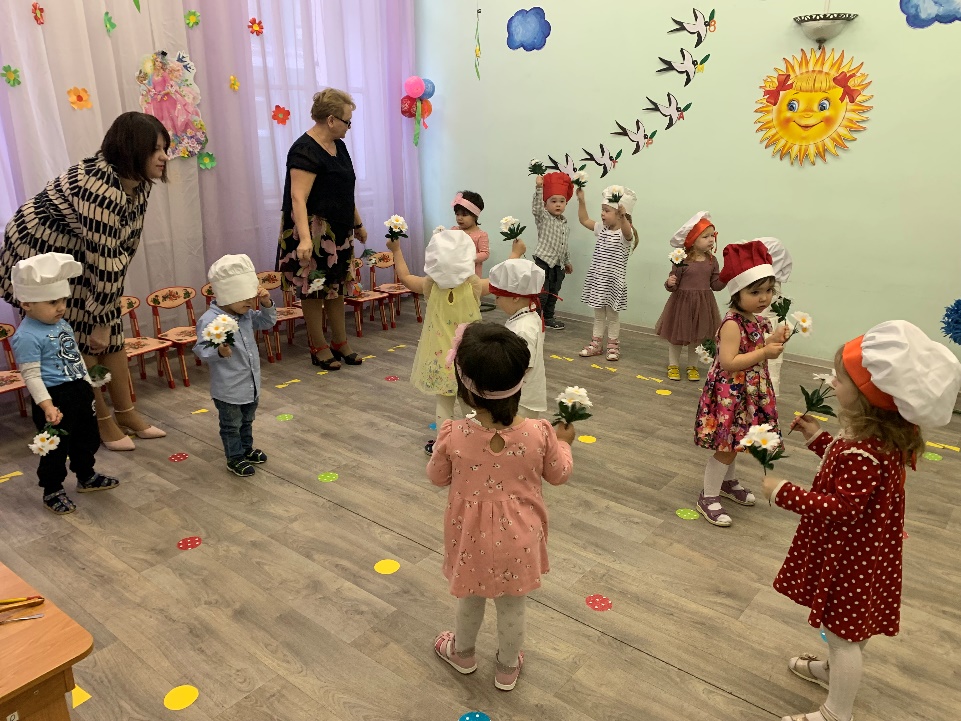 «СОЛНЫШКО»ВЕДУЩАЯРаскрасавица весна,Хорошо, что ты пришла.Прогони от нас метели,Прокати на карусели.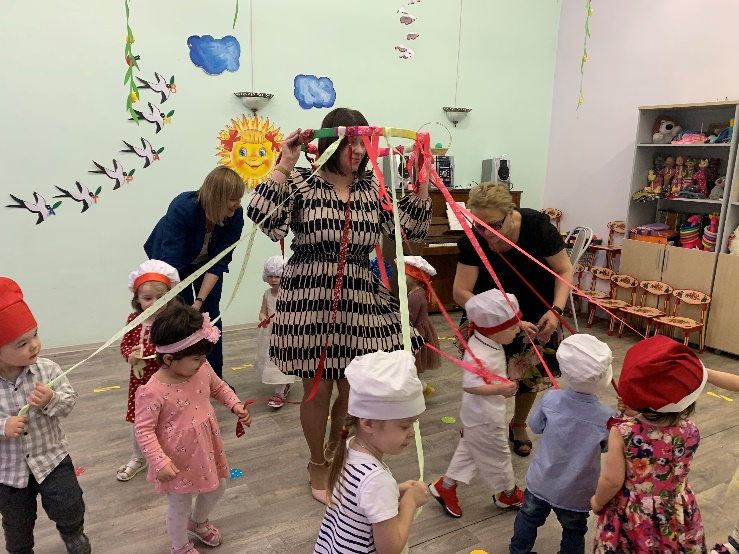 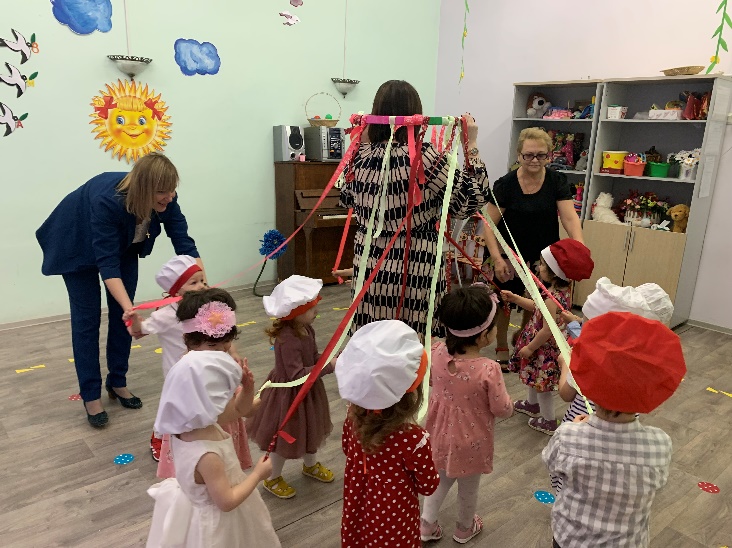 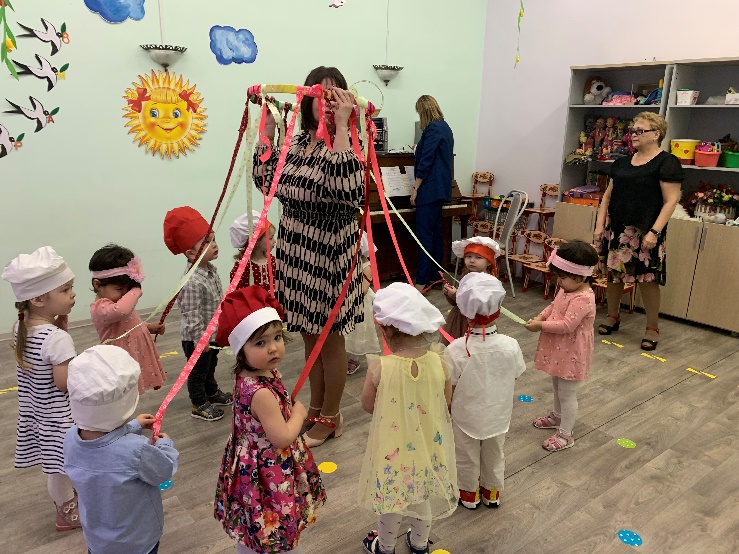 «КАРУСЕЛЬ»ДЕТИМамочке пирог пеку,
В кастрюлю сыплю я муку.
Тесто - ух! Тесто - ох!
На столе переполох.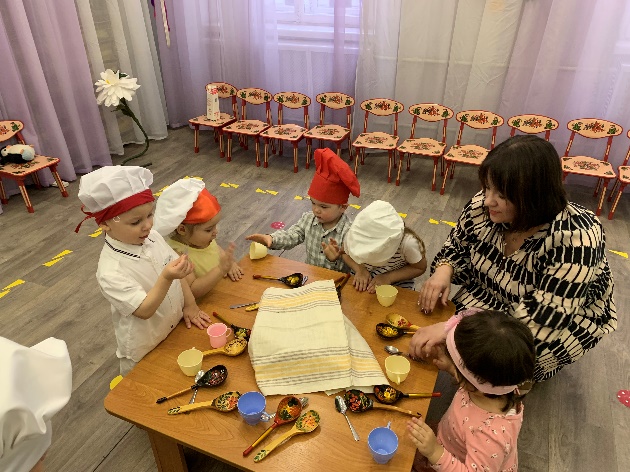 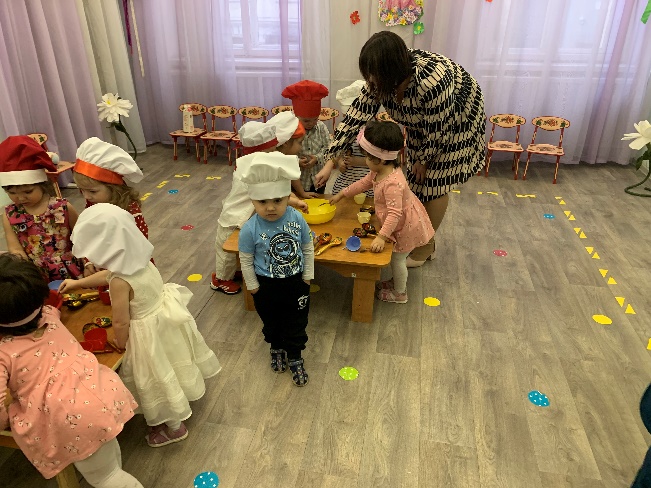 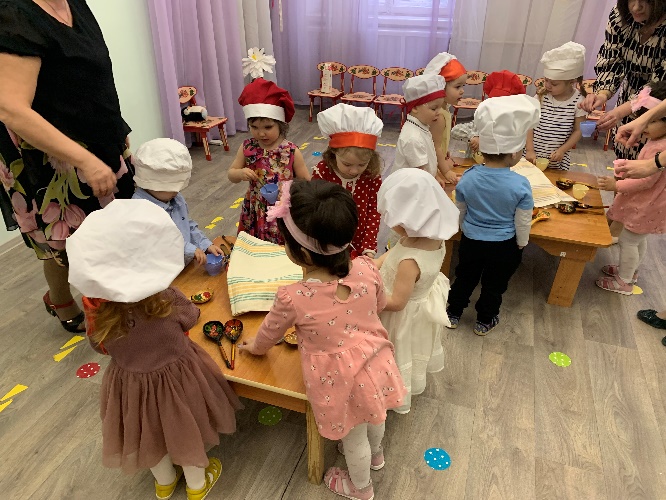 «ПИРОГ»Начинаем, дружок,Будем стряпать пирожок.С мукой кастрюльки у нас,Тесто сделаем сейчас.Молочка наливай,Аккуратнее давай.Вот и яйца у нас: Высший сорт, высший класс.Сахар, соль не забудьПо рецепту чуть - чуть.Надо ложечки взять, Хорошенько размешать.Тесту нужно тепло,  Чтоб оно подошло.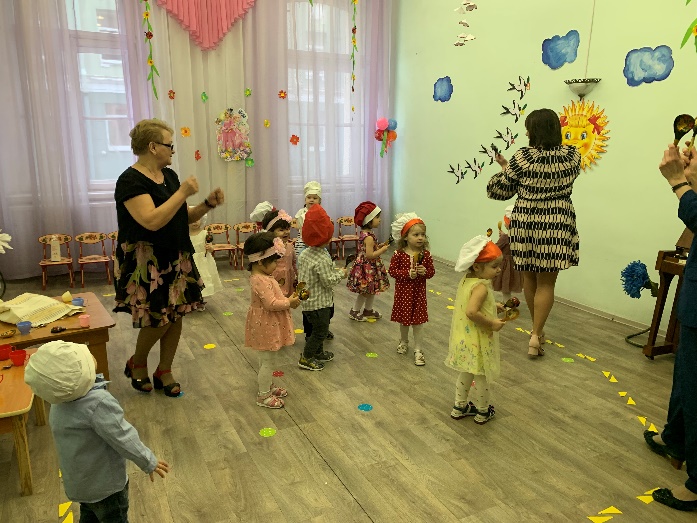 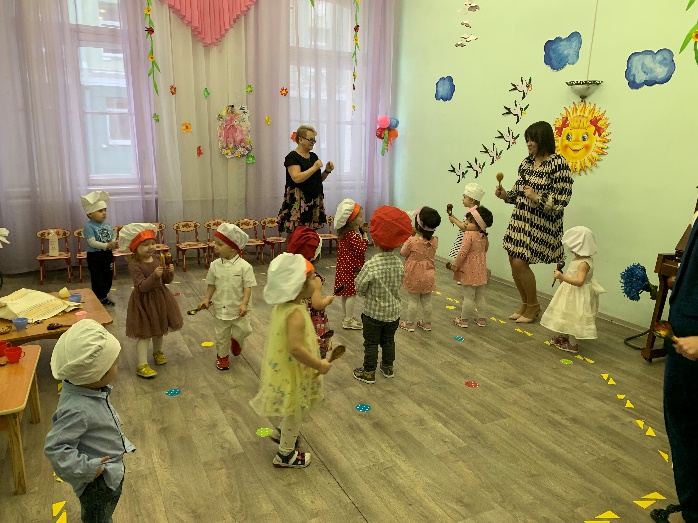 ВЕДУЩАЯПоварята-малышиПотрудились от души.А сейчас…ВЫ посуду выбирайте,Свою маму забавляйте.ОРКЕСТР посудыВЕДУЩАЯМы для мамочки плясали, Пели, пироги пекли,На посуде мы играли,Развлекали ка могли.С праздником весенним Мы вас поздравляем,И большого счастья Мамам всем желаем!